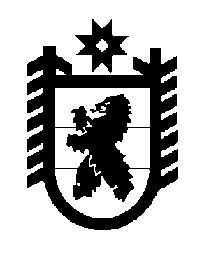 Российская Федерация Республика Карелия    ПРАВИТЕЛЬСТВО РЕСПУБЛИКИ КАРЕЛИЯПОСТАНОВЛЕНИЕот 8 июня 2012 года № 183-Пг. Петрозаводск О финансовом обеспечении проведения мероприятийпо возмещению части затрат в связи с предоставлением учителям общеобразовательных учреждений ипотечного кредита на территории Республики Карелия в 2012 годуВ соответствии с постановлением Правительства Российской Федерации от 29 декабря 2011 года № 1177 «О порядке предоставления и распределения субсидий из федерального бюджета бюджетам субъектов Российской Федерации на возмещение части затрат в с вязи с предоставлением учителям общеобразовательных учреждений ипотечного кредита» Правительство Республики Карелия п о с т а н о в л я е т:1. Определить, что финансовое обеспечение проведения мероприятий по возмещению части затрат в связи с предоставлением учителям общеобразовательных учреждений ипотечного кредита в сумме 6820,6 тыс. рублей является расходным обязательством Республики Карелия.2. Определить Министерство строительства Республики Карелия администратором доходов бюджета Республики Карелия и органом, уполномоченным на взаимодействие с федеральным органом исполнительной власти Российской Федерации, осуществляющим функции по вопросу предоставления субсидий бюджету Республики Карелия на возмещение части затрат в связи с предоставлением учителям общеобразовательных учреждений ипотечного кредита.             Глава Республики  Карелия                                                            А.П. Худилайнен